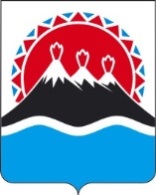 П О С Т А Н О В Л Е Н И ЕПРАВИТЕЛЬСТВА  КАМЧАТСКОГО КРАЯг. Петропавловск-КамчатскийВ соответствии с подпунктом 3 пункта 2 статьи 3 Федерального закона от 31.07.2020 № 248-ФЗ «О государственном контроле (надзоре) и муниципальном контроле в Российской Федерации», абзацем 2 части 1 статьи 65 Федерального закона от 10.01.2002 № 7-ФЗ «Об охране окружающей среды», в целях установления порядка организации и осуществления регионального государственного экологического контроля (надзора) в Камчатском краеПРАВИТЕЛЬСТВО ПОСТАНОВЛЯЕТ:Утвердить Положения о региональном государственном экологическом контроле (надзоре) в Камчатском крае согласно приложению к настоящему постановлению.Признать утратившим силу постановления Правительства Камчатского края от 29.01.2019 № 46-П «Об утверждении Порядка осуществления регионального государственного экологического надзора в Камчатском крае».Настоящее постановление вступает в силу после дня его официального опубликования.Приложение к постановлению Правительства Камчатского краяПОЛОЖЕНИЕО РЕГИОНАЛЬНОМ ГОСУДАРСТВЕННОМ ЭКОЛОГИЧЕСКОМКОНТРОЛЕ (НАДЗОРЕ) В КАМЧАТСКОМ КРАЕ Общие положенияПоложение о региональном государственном экологическом контроле (надзоре) в Камчатском крае (далее – Положение) устанавливает порядок организации и осуществления регионального государственного экологического контроля (надзора) в Камчатском крае (далее – государственный экологический контроль). Предметом государственного экологического контроля является:соблюдение обязательных требований в области охраны окружающей среды, включая требования, содержащиеся в разрешительных документах и установленные Федеральным законом от 10.01.2002 № 7-ФЗ «Об охране окружающей среды», Федеральным законом от 23.11.1995 № 174-ФЗ «Об экологической экспертизе», Федеральным законом от 24.06.1998 № 89-ФЗ «Об отходах производства и потребления», Федеральным законом от 04.05.1999 № 96-ФЗ «Об охране атмосферного воздуха», Градостроительным кодексом Российской Федерации, Водным кодексом Российской Федерации, Федеральным законом от 27.07.2006 № 149-ФЗ «Об информации, информационных технологиях и о защите информации», Федеральным законом от 07.12.2011 № 416-ФЗ «О водоснабжении и водоотведении», Федеральным законом от 21.07.2014 № 219-ФЗ «О внесении изменений в Федеральный закон «Об охране окружающей среды» и отдельные законодательные акты Российской Федерации», Федеральным законом от 26.07.2019 № 195-ФЗ «О проведении эксперимента по квотированию выбросов загрязняющих веществ и внесении изменений в отдельные законодательные акты Российской Федерации в части снижения загрязнения атмосферного воздуха» и принятыми в соответствии с ними иными нормативными правовыми актами Российской Федерации, нормативными правовыми актами Камчатского края, в отношении объектов, не подлежащих федеральному государственному экологическому контролю (надзору);соблюдение изготовителем, исполнителем (лицом, выполняющим функции иностранного изготовителя), продавцом требований, установленных техническими регламентами, или обязательных требований, подлежащих применению до дня вступления в силу технических регламентов в соответствии с Федеральным законом от 27.12.2002 № 184-ФЗ «О техническом регулировании», в отношении объектов, не подлежащих федеральному государственному экологическому контролю (надзору).К разрешительным документам, указанным в подпункте «а» пункта 2 настоящего Положения, в отношении объектов, подлежащих государственному экологическому надзору, относятся:свидетельство о постановке объекта, оказывающего негативное воздействие на окружающую среду (далее – объект), на государственный учёт, свидетельство об актуализации сведений об объекте;декларации о воздействии на окружающую среду с приложением расчёта нормативов допустимых выбросов, нормативов допустимых сбросов (для объектов II категории);документ об утверждении нормативов допустимых выбросов с приложением санитарно-эпидемиологического заключения о соответствии указанных нормативов санитарным правилам (для объектов II категории, не получающих комплексное экологическое разрешение, и объектов III категории);разрешение на временные выбросы, разрешение на временные сбросы с приложением плана мероприятий по охране окружающей среды или реализации программы повышения экологической эффективности в соответствии с графиком достижения установленных нормативов допустимых выбросов, согласованным в порядке, установленном Правительством Российской Федерации (в случаях, предусмотренных статьёй 23.1 Федерального закона «Об охране окружающей среды»);мероприятия по уменьшению выбросов загрязняющих веществ в атмосферный воздух в периоды неблагоприятных метеорологических условий с отметкой об их согласовании в установленном порядке (для объектов II и III категории);документ об утверждении нормативов образования отходов производства и потребления и лимитов на их размещение (для объектов II категории);решение о подтверждении отнесения отходов к конкретному классу опасности (для отходов I-IV класса опасности);положительное заключение государственной экологической экспертизы;договор водопользования;решение о предоставлении водного объекта в пользование;заключение (разрешительный документ) на ввоз, вывоз и транзит отдельных товаров, включённых в единый перечень товаров, к которым применяются меры нетарифного регулирования в торговле с третьими странами, на озоноразрушающие вещества и продукцию, их содержащую.Государственный экологический контроль осуществляет Министерство природных ресурсов и экологии Камчатского края (далее – контрольный орган).Должностными лицами контрольного органа, уполномоченными на осуществление государственного экологического контроля, являются:Министр природных ресурсов и экологии Камчатского края (далее – Министр), являющийся главным государственным инспектором в области охраны окружающей среды Камчатского края;заместитель Министра – начальник управления государственного экологического надзора Министерства, являющийся заместителем главного государственным инспектором в области охраны окружающей среды Камчатского края;заместитель начальник управления государственного экологического надзора Министерства, являющийся старшим государственным инспектором в области охраны окружающей среды Камчатского края;государственные инспекторы в области охраны окружающей среды Камчатского края.Должностными лицами, уполномоченными на принятие решений о проведении контрольных (надзорных) мероприятий, являются:Министр – для проведения контрольного (надзорного) мероприятия, предусматривающего взаимодействие с контролируемым лицом, а также документарной проверки в отношении объектов, подлежащих государственному экологическому надзору, при этом решение о проведении контрольного (надзорного) мероприятия оформляется в соответствии со статьёй 65 Федерального закона «О государственном контроле (надзоре) и муниципальном контроле в Российской Федерации»;Заместителем Министра – для проведения наблюдений за соблюдением обязательных требований, выездного обследования, проводимых без взаимодействия с контролируемым лицом, при этом решение о проведении контрольного (надзорного) мероприятия оформляется в виде поручения (резолюции) к документу, внесённому в систему автоматизации делопроизводства и электронного документов оборота «ДЕЛО» («ДЕЛО»), и/или в виде поручения (задачи) в приложении (на сервисах) «Типовое облачное решение «Контрольно-надзорная деятельность» (ТОР КНД).К отношениям, связанным с осуществлением государственного экологического контроля, применяются положения Федерального закона «О государственном контроле (надзоре) и муниципальном контроле в Российской Федерации».Управление рисками причинения вреда (ущерба) охраняемым законом ценностям при осуществлении государственного экологического контроля Контрольный орган осуществляет государственный экологический контроль в отношении объектов государственного экологического контроля (далее – объекты контроля), не отнесенных к объектам федерального государственного экологического контроля (надзора), включая деятельность (действия (бездействие) юридических лиц, индивидуальных предпринимателей, граждан, в рамках которой должны соблюдаться обязательные требования в области охраны окружающей среды, предусмотренные пунктом 2 настоящего Положения, а также соблюдение изготовителем, исполнителем (лицом, выполняющим функции иностранного изготовителя), продавцом требований в рамках соблюдения обязательных требований, предусмотренных подпунктом «б» пункта 2 настоящего Положения.При осуществлении юридическим лицом или индивидуальным предпринимателем хозяйственной и (или) иной деятельности с использованием объектов, которые оказывают негативное воздействие на окружающую среду и хотя бы один из которых подлежит федеральному государственному экологическому контролю (надзору), в отношении всех таких объектов и таких юридического лица или индивидуального предпринимателя осуществляется федеральный государственный экологический контроль (надзор).Учёт объектов контроля осуществляется:при ведении государственного реестра объектов, оказывающих негативное воздействие на окружающую среду;при ведении государственного водного реестра;при сборе, обработке, анализе и учёте информации об объектах контроля, представляемой контрольному органу в соответствии с нормативными правовыми актами Российской Федерации, информации, получаемой в рамках межведомственного взаимодействия, а также общедоступной информации.При осуществлении государственного экологического контроля применяется система оценки и управления рисками.Контрольный орган при осуществлении государственного экологического контроля относит объекты контроля к одной из следующих категорий риска причинения вреда (ущерба) (далее – категории риска):высокий риск;значительный риск;средний риск;умеренный риск;низкий риск.Отнесение объектов контроля к определённой категории риска осуществляется решением Министра на основании сопоставления их характеристик с критериями отнесения объектов контроля к категориям риска согласно приложению. Контрольный орган ведёт перечень объектов контроля, учитываемых в рамках формирования ежегодного плана контрольных (надзорных) мероприятий, с указанием категории риска. В отношении объектов, отнесенных низкой категории риска, плановые проверки не проводятся. Организация контрольных (надзорных) мероприятий при осуществлении государственного экологического контроляКонтрольный орган может проводить следующие виды плановых контрольных (надзорных) мероприятий:рейдовый осмотр;документарная проверка;выездная проверка.В зависимости от присвоенной категории риска периодичность проведения одного из плановых контрольных (надзорных) мероприятий, указанных в пункте 14 настоящего Положения, составляет:для категории высокого риска – 1 раз в 2 года;для категории значительного риска – 1 раз в 3 года;для категории среднего риска – 1 раз в 4 года;для категории умеренного риска – 1 раз в 5 лет.Для объектов, отнесенных к низкой категории риска, плановые контрольные (надзорные) мероприятия не проводятся. При осуществлении государственного экологического контроля проводятся:плановые контрольные (надзорные) мероприятия;внеплановые контрольные (надзорные) мероприятия.В соответствии с частью 5 статьи 54 Градостроительного кодекса осуществление в отношение объектов капитального строительства регионального государственный экологический контроля (надзора) не предусмотрено.Плановые контрольные (надзорные) мероприятия проводятся на основании плана проведения плановых контрольных (надзорных) мероприятий на очередной календарный год, согласованного с органами прокуратуры.Плановые контрольные (надзорные) мероприятия не проводятся в отношении контролируемых лиц, осуществляющих хозяйственную и (или) иную деятельность на объектах контроля, относящихся в соответствии с законодательством в области охраны окружающей среды к объектам IV категории, в отношении объектов контроля, отнесенных к категории низкого риска, а также при строительстве, реконструкции объектов капитального строительства, подлежащих региональному государственному экологическому контролю (надзору).В решении о проведении контрольного (надзорного) мероприятия указываются сведения, предусмотренные частью 1 статьи 64 Федерального закона «О государственном контроле (надзоре) и муниципальном контроле в Российской Федерации».Отбор проб (образцов) осуществляется в присутствии контролируемого лица или его уполномоченного представителя и (или) с применением видеозаписи.Отбор проб (образцов) при проведении контрольных (надзорных) мероприятий проводится должностными лицами, уполномоченными на проведение контрольного (надзорного) мероприятия, при необходимости с привлечением специалистов аккредитованных лабораторий (лабораторных центров), экспертов, экспертных организаций, аккредитованных в соответствии с законодательством Российской Федерации об аккредитации в национальной системе аккредитации и указанных в решении о проведении контрольного (надзорного) мероприятия.Отбор проб (образцов) воды, почвы, воздуха, сточных и (или) дренажных вод, выбросов, сбросов загрязняющих веществ, отходов производства и потребления осуществляется в соответствии с утверждёнными документами по стандартизации, правилами отбора проб (образцов) и методами их исследований (испытаний) и измерений, техническими регламентами или иными нормативными техническими документами, правилами, методами исследований (испытаний) и измерений и иными документами для направления указанных проб (образцов) на экспертизу в экспертную организацию.При проведении контрольных (надзорных) мероприятий для фиксации доказательств нарушений обязательных требований могут использоваться фотосъемка, аудио- и видеозапись, иные способы фиксации доказательств, в том числе дистанционные. Способы фиксации доказательств должны позволять однозначно идентифицировать объект фиксации, отражающий нарушение обязательных требований.Решение о необходимости использования фотосъемки, аудио- и видеозаписи, иных способов фиксации доказательств нарушений обязательных требований при осуществлении контрольных (надзорных) мероприятий принимается должностным лицом, уполномоченным на проведение контрольного (надзорного) мероприятия, самостоятельно.Для фиксации доказательств нарушений обязательных требований могут быть использованы любые имеющиеся в распоряжении технические средства фотосъемки, аудио- и видеозаписи. Информация о проведении фотосъемки, аудио- и видеозаписи и об использованных для этих целей технических средствах отражается в акте контрольного (надзорного) мероприятия.Проведение фотосъемки, аудио- и видеозаписи осуществляется с обязательным уведомлением контролируемого лица.Фиксация нарушений обязательных требований при помощи фотосъемки проводится не менее чем 2 снимками каждого из выявленных нарушений обязательных требований.Аудио- и видеозапись осуществляется в ходе проведения контрольного (надзорного) мероприятия непрерывно с уведомлением в начале и конце записи о дате, месте, времени начала и окончания осуществления записи. В ходе записи подробно фиксируются и указываются место и характер выявленного нарушения обязательных требований.Результаты проведения фотосъемки, аудио- и видеозаписи являются приложением к акту контрольного (надзорного) мероприятия.Использование фотосъемки и видеозаписи для фиксации доказательств нарушений обязательных требований осуществляется с учетом требований законодательства Российской Федерации о защите государственной тайны.Досмотр осуществляется должностным лицом, уполномоченным на проведение контрольного (надзорного) мероприятия, в присутствии контролируемого лица или его представителя и (или) с применением видеозаписи. Досмотр в отсутствие контролируемого лица или его представителя может осуществляться только в случаях наличия у контрольного органа сведений о причинении вреда (ущерба) или об угрозе причинения вреда (ущерба) жизни, здоровью граждан, окружающей среде с обязательным применением видеозаписи.Индивидуальный предприниматель, гражданин, являющиеся контролируемыми лицами, вправе представить в контрольный орган информацию о невозможности присутствия при проведении контрольного (надзорного) мероприятия в случаях:введения режима повышенной готовности или чрезвычайной ситуации на всей территории Российской Федерации либо на ее части;административного ареста;избрания в отношении подозреваемого в совершении преступления физического лица меры пресечения в виде подписки о невыезде и надлежащем поведении, запрете определённых действий, заключения под стражу, домашнего ареста.Государственный экологический контроль осуществляется посредством проведения следующих контрольных (надзорных) мероприятий:рейдовый осмотр;документарная проверка;выездная проверка;наблюдение за соблюдением обязательных требований;выездное обследование.Наблюдение за соблюдением обязательных требований и выездное обследование проводятся без взаимодействия с контролируемым лицом.В ходе рейдового осмотра могут совершаться следующие контрольные (надзорные) действия:осмотр;досмотр;опрос;получение письменных объяснений;истребование документов;отбор проб (образцов);инструментальное обследование;испытание;экспертиза.Рейдовый осмотр проводится при наличии оснований, указанных в пунктах 1 - 6 части 1 статьи 57 Федерального закона «О государственном контроле (надзоре) и муниципальном контроле в Российской Федерации».Рейдовый осмотр может проводиться только по согласованию с органами прокуратуры, за исключением случаев его проведения в соответствии с пунктами 3 - 6 части 1 статьи 57 и частью 12 статьи 66 Федерального закона «О государственном контроле (надзоре) и муниципальном контроле в Российской Федерации».В ходе документарной проверки могут совершаться следующие контрольные (надзорные) действия:получение письменных объяснений;истребование документов;экспертиза.В случае если достоверность сведений, содержащихся в документах, имеющихся в распоряжении контрольного органа, вызывает обоснованные сомнения либо эти сведения не позволяют оценить исполнение контролируемым лицом обязательных требований, контрольный орган направляет в адрес контролируемого лица требование представить иные необходимые для рассмотрения в ходе документарной проверки документы. В течение 10 рабочих дней со дня получения такого требования контролируемое лицо обязано направить в контрольный орган указанные в требовании документы.В случае если в ходе документарной проверки выявлены ошибки и (или) противоречия в представленных контролируемым лицом документах либо выявлено несоответствие сведений, содержащихся в этих документах, сведениям, содержащимся в имеющихся у контрольного органа документах и (или) полученным при осуществлении государственного экологического контроля, информация об ошибках, о противоречиях и несоответствии сведений направляется контролируемому лицу с требованием представить в течение 10 рабочих дней необходимые пояснения. Контролируемое лицо, представляющее в контрольный орган пояснения относительно выявленных ошибок и (или) противоречий в представленных документах либо относительно несоответствия сведений, содержащихся в этих документах, сведениям, содержащимся в имеющихся у контрольного органа документах и (или) полученным при осуществлении государственного экологического контроля, вправе дополнительно представить в контрольный орган документы, подтверждающие достоверность ранее представленных документов.При проведении документарной проверки контрольный орган не вправе требовать у контролируемого лица сведения и документы, не относящиеся к предмету документарной проверки, а также сведения и документы, которые могут быть получены контрольным органом от иных органов.Срок проведения документарной проверки не может превышать 10 рабочих дней. В указанный срок не включается период со дня направления контрольным органом контролируемому лицу требования представить необходимые для рассмотрения в ходе документарной проверки документы до дня представления указанных в требовании документов в контрольный (надзорный) орган, а также период со дня направления контролируемому лицу информации контрольного органа о выявлении ошибок и (или) противоречий в представленных контролируемым лицом документах либо о несоответствии сведений, содержащихся в этих документах, сведениям, содержащимся в имеющихся у контрольного органа документах и (или) полученным при осуществлении государственного экологического контроля, и требования представить необходимые пояснения в письменной форме до дня представления указанных пояснений в контрольный орган.Внеплановая документарная проверка проводится без согласования с органами прокуратуры (статья 72 Федерального закона «О государственном контроле (надзоре) и муниципальном контроле в Российской Федерации»).Документарная проверка проводится при наличии оснований, указанных в пунктах 1 - 6 части 1 статьи 57 Федерального закона «О государственном контроле (надзоре) и муниципальном контроле в Российской Федерации».Проведение документарной проверки, предметом которой являются сведения, составляющие государственную тайну, осуществляется по месту нахождения (осуществления деятельности) контролируемого лица (его филиалов, представительств, обособленных структурных подразделений).В ходе выездной проверки могут совершаться следующие контрольные (надзорные) действия:осмотр;досмотр;опрос;получение письменных объяснений;истребование документов;отбор проб (образцов);инструментальное обследование;испытание;экспертиза.Выездная проверка проводится при наличии оснований, указанных в пунктах 1 - 6 части 1 статьи 57 Федерального закона «О государственном контроле (надзоре) и муниципальном контроле в Российской Федерации».Срок проведения выездной проверки составляет 10 рабочих дней. В отношении 1 субъекта малого предпринимательства общий срок взаимодействия в ходе проведения выездной проверки не может превышать 50 часов для малого предприятия и 15 часов для микропредприятия.В ходе наблюдения за соблюдением обязательных требований проводится анализ данных об объектах контроля, имеющихся у контрольного органа, в том числе данных, которые поступают в ходе межведомственного информационного взаимодействия, предоставляются контролируемыми лицами в рамках исполнения обязательных требований, а также данных, содержащихся в государственных и муниципальных информационных системах.Выявленные в ходе наблюдения за соблюдением обязательных требований (мониторинга безопасности) сведения о причинении вреда (ущерба) или об угрозе причинения вреда (ущерба) охраняемым законом ценностям направляются уполномоченному должностному лицу контрольного органа (Министру, Заместителю Министра – начальнику управления государственного экологического надзора Министерства) для принятия решений в соответствии со статьёй 60 Федерального закона «О государственном контроле (надзоре) и муниципальном контроле в Российской Федерации».В ходе выездного обследования проводится оценка соблюдения контролируемым лицом обязательных требований.Выездное обследование может проводиться по месту нахождения (осуществления деятельности) организации (ее филиалов, представительств, обособленных структурных подразделений), месту осуществления деятельности гражданина, месту нахождения объекта контроля, при этом не допускается взаимодействие с контролируемым лицом.В ходе выездного обследования на общедоступных (открытых для посещения неограниченным кругом лиц) производственных объектах могут осуществляться:осмотр в том числе с применением дистанционных методов;отбор проб (образцов);инструментальное обследование (с применением видеозаписи);экспертиза.Выездное обследование проводится без информирования контролируемого лица.Срок проведения выездного обследования 1 объекта (нескольких объектов, расположенных в непосредственной близости друг от друга) не может превышать 1 рабочий день.Внеплановые контрольные (надзорные) мероприятия проводятся по основаниям, предусмотренным пунктами 1, 3 - 6 части 1 статьи 57 Федерального закона «О государственном контроле (надзоре) и муниципальном контроле в Российской Федерации».Организация профилактических мероприятий при осуществлении государственного экологического надзораКонтрольный орган может проводить следующие профилактические мероприятия:информирование;обобщение правоприменительной практики;объявление предостережения;профилактический визит;консультирование.Контрольный орган осуществляет информирование контролируемых лиц и иных заинтересованных лиц по вопросам соблюдения обязательных требований в области охраны окружающей среды.Информирование осуществляется посредством размещения соответствующих сведений на официальном сайте контрольного органа в информационно-телекоммуникационной сети «Интернет» (далее - сеть «Интернет»), в средствах массовой информации, через личные кабинеты контролируемых лиц в государственных информационных системах (при их наличии) и в иных формах.Доклад, содержащий результаты обобщения правоприменительной практики контрольного органа, готовится не позднее 1 апреля года, следующего за отчётным периодом (календарным годом), утверждается приказом (распоряжением) Министра и размещается на странице Министерства на официальном сайте исполнительных органов государственной власти Камчатского края в сети «Интернет» в срок до 1 апреля года, следующего за отчётным годом.Контролируемое лицо вправе после получения предостережения о недопустимости нарушения обязательных требований подать в контрольный орган возражение в отношении указанного предостережения в срок не позднее 30 дней со дня получения им предостережения. Возражение в отношении предостережения рассматривается контрольным органом в течение 30 дней со дня его получения, контролируемому лицу направляется ответ с информацией о согласии или несогласии с возражением. В случае несогласия с возражением указываются соответствующие обоснования.Профилактические визиты проводятся в отношении объектов контроля, отнесенных к категориям высокого и значительного риска, а также в отношении контролируемых лиц, приступающих к осуществлению деятельности на таких объектах контроля.Профилактический визит проводится в течение 1 рабочего дня. По ходатайству должностного лица, проводящего профилактический визит, руководитель (заместитель руководителя) контрольного органа может продлить срок проведения профилактического визита на срок не более 3 рабочих дней.Консультирование осуществляется должностными лицами по телефону, посредством видео-конференц-связи, на личном приёме еженедельно, в сроки, определённые Министром, либо в ходе проведения профилактического мероприятия, контрольного (надзорного) мероприятия. При проведении консультирования может осуществляться аудио-, видеозапись и фотофиксация.Время консультирования по телефону, посредством видео-конференц-связи, на личном приёме одного контролируемого лица (его представителя) не может превышать 15 минут.Консультирование, в том числе письменное, осуществляется по вопросам соблюдения обязательных требований в области охраны окружающей среды, указанных в пункте 2 настоящего Положения.В случае поступления 5 и более однотипных обращений контролируемых лиц и их представителей консультирование осуществляется посредством размещения на официальном на странице Министерства на официальном сайте исполнительных органов государственной власти Камчатского края в сети «Интернет» письменного разъяснения, подписанного уполномоченным должностным лицом контрольного органа.Досудебный порядок рассмотрения жалоб на решения Министерства, действий (бездействия) его должностных лиц при осуществлении государственного экологического контроляПравом на досудебное обжалование решений контрольных органов, действий (бездействия) их должностных лиц обладает контролируемое лицо, в отношении которого приняты решения или совершены действия (бездействие), указанные в части 4 статьи 40 Федерального закона «О государственном контроле (надзоре) и муниципальном контроле в Российской Федерации».Жалоба на решение контрольного органа (Министерства), действия (бездействие) его должностных лиц при осуществлении государственного экологического контроля рассматривается Министром. Жалоба на действия (бездействие) Министра рассматривается лицом, на которое возложены полномочия руководителя высшего исполнительного органа Камчатского края – председателем правительства Камчатского края.Жалоба подаётся по форме в соответствии со статьёй 41 Федерального закона «О государственном контроле (надзоре) и муниципальном контроле в Российской Федерации».Жалоба подлежит рассмотрению уполномоченным на рассмотрение жалобы контрольным органом в срок не более 20 рабочих дней со дня её регистрации.Жалоба рассматривается уполномоченным на рассмотрение жалобы контрольным органом в порядке, установленном статьёй 43 Федерального закона «О государственном контроле (надзоре) и муниципальном контроле в Российской Федерации», а с учетом Порядка досудебного обжалования действий (бездействий), решений исполнительных органов государственной власти Камчатского края, их должностных лиц, утверждённого постановлением Правительства Камчатского края от 01.04.2008 № 81-П.Ключевые и индикативные показатели эффективности и результативности осуществления государственного экологического контроляКлючевые показатели эффективности и результативности осуществления государственного экологического контроля и их целевые значения, индикативные показатели для государственного экологического контроля утверждаются Правительством Камчатского края.Основным ключевым показателем (показателем результативности, отражающие уровень безопасности охраняемых законом ценностей, выражающийся в минимизации причинения им вреда (ущерба)) является размер ущерба окружающей среде, причиненного при эксплуатации объектов негативного воздействия, исчисляемый в миллионах рублей за отчётный год, определяемый путем суммирования значений ущерба, нанесённого хозяйствующими субъектами при эксплуатации объектов негативного воздействия, рассчитанных в установленном порядке по результатам осуществления контрольных (надзорных) мероприятий в рамках регионального государственного экологического контроля (надзора) в отчётном году (А.1начисл.), по формуле (млн. руб.):Основным индикативным показателем является показатель, отражающий эффективность регионального государственного экологического надзора с учетом задействованных трудовых, материальных и финансовых ресурсов, учитывающий расходы на контрольно-надзорную деятельность, поступления в бюджеты различных уровней денежных средств от уплаты начисленного ущерба и административных штрафов, в также вложения в ресурсосбережение и природоохранные мероприятия на территории Камчатского края, по формуле:Дополнительными индикативными показателями являются индикативные показатели, характеризующие различные аспекты контрольно-надзорной деятельности (В), а именно:индикативный показатель, характеризующий непосредственное состояние подконтрольной сферы, а также негативные явления, на устранение которых направлена контрольно-надзорная деятельность (В.1), определяемый по формуле:При показателе В.1 от 1 до 3 – состояние поднадзорной сферы характеризуется, как «удовлетворительное», при В.1 более 3 – «неудовлетворительное».индикативные показатели, характеризующие качество проводимых мероприятий в части их направленности на устранение потенциального вреда (ущерба) охраняемым законом ценностям (В.2), включая: В.2.1 – количество проведённых мероприятий (показатель учитывает суммарное количество мероприятий, проведённых в отношении субъектов контрольно-надзорной деятельности);В.2.2 – количество природопользователей, допустивших нарушения, в результате которых причинён вред (ущерб) или была создана угроза его причинения, выявленные в результате проведения контрольно-надзорных мероприятий (ед./год);В.2.3 – доля природопользователей (от общего количества проверенных природопользователей), допустивших нарушения, в результате которых причинён вред (ущерб) или была создана угроза его причинения, выявленные в результате проведения контрольно-надзорных мероприятий (%), В.2.4 – количество природопользователей, у которых были устранены нарушения, выявленные в результате проведения контрольно-надзорных мероприятий (ед./год);В.2.5 – доля природопользователей (от общего количества проверенных природопользователей), у которых были устранены нарушения, выявленные в результате проведения контрольно-надзорных мероприятий (%);В.2.6 – доля субъектов (из общего числа проверенных в отчётном периоде субъектов), допустивших повторные нарушения, ставшие фактором причинения вреда (ущерба), представляющие непосредственную угрозу причинения вреда (ущерба) или являющиеся грубыми нарушениями (%);В.2.7 – количество заявлений (обращений) с указанием фактов нарушений, поступивших от физических и юридических лиц, сообщений органов государственной власти, местного самоуправления, средств массовой информации с указанием фактов нарушений (ед./год);В.2.8 – общее количество заявлений (обращений), по результатам рассмотрения которых Министерством не проводились контрольный (надзорные) мероприятия в связи с перенаправлением;В.2.9 – количество штатных единиц Министерства, прошедших в течение последних 3 лет программы переобучения или повышения квалификации;В.2.10 – доля инспекторов по охране окружающей среды Камчатского края, прошедших в течение последних 3 лет программы переобучения или повышения квалификации, из общего числа штатных инспекторов по охране окружающей среды Камчатского края Министерства;В.2.11 – доля природопользователей, у которых была изменена категория риска в результате внедрения риск-ориентированного надзора (относительно базовой).индикативные показатели, характеризующие количественные параметры проведённых мероприятий (В.3), включая: В.3.1. – общее контролируемых объектов с учетом данных ПТО НВОС (ед.);В.3.2 – штатная численность инспекторов по охране окружающей среды Камчатского края Министерства (ед.);В.3.3 – общее количество проверок (ед./год);В.3.3.1 – общее количество плановых проверок (ед./год);В.3.3.2 – общее количество внеплановых проверок (ед./год);В.3.3.3 – общее количество выездных проверок (ед./год);В.3.3.4 – общее количество документарных проверок (ед./год);В.3.3.5 – общее количество контрольных (надзорных) мероприятий, проведённых без взаимодействия с контролируемыми лицами (ед./год);В.3.3.6 – общее количество контрольных (надзорных) мероприятий, проведённых с использованием дистанционных методов наблюдения (ед./год). В.3.3.7 – общее количество объектов, при проведении контрольных (надзорных) мероприятий в отношении которых, выявлены нарушения природоохранных требований (ед./год);В.3.3.8 – общее количество объектов, при проведении контрольных (надзорных) мероприятий в отношении которых, не выявлены нарушения природоохранных требований (ед./год);В.3.3.9 – доля нарушений, выявленных в отёчном периоде при проведении плановых контрольных (надзорных) мероприятий, из них доля – повлекших нанесение ущерба или возникновения вероятности нанесения ущерба окружающей среде (%, %);В.3.3.10 – доля нарушений, выявленных в отёчном периоде при проведении внеплановых контрольных (надзорных) мероприятий, из них доля – повлекших нанесение ущерба или возникновения вероятности нанесения ущерба окружающей среде (%, %);В.3.3.11 – доля проверок, на результаты которых поданы жалобы (%);В.3.3.12 – общее количество проверок, проведённых совместно с другими органами (ед./год);В.3.3.13 – количество проверок, проведённых с привлечением экспертных организаций и экспертов (ед./год);В.3.3.14 – доля заявлений Министерства, направленных в органы прокуратуры, о согласовании проведения внеплановых выездных проверок, в согласовании которых было отказано (%);В.3.3.15 – доля проверок, результаты которых были признаны недействительными (%);В.3.3.16 – доля проверок, проведённых с нарушениями требований законодательства Российской Федерации о порядке их проведения, по результатам выявления которых к инспекторам, осуществившим такие проверки, применены меры дисциплинарного, административного наказания (%);В.3.3.17 – доля плановых и внеплановых проверок, которые не удалось провести в связи с отсутствием проверяемого лица по месту нахождения (жительства), указанному в государственных информационных ресурсах, в связи с отсутствием руководителя организации, иного уполномоченного лица, в связи с изменением статуса проверяемого лица, в связи со сменой собственника производственного объекта, в связи с прекращением осуществления проверяемой сферы деятельности (%);В.3.3.18 – доля выявленных при проведении проверок правонарушений, связанных с неисполнением предписаний (%);В.3.3.19 – количество проверок, по результатам которых материалы о выявленных нарушениях переданы в уполномоченные органы для возбуждения уголовных дел (ед./год); В.3.3.20 – сумма наложенных административных штрафов, по нарушениям, выявленным по результатам проверок (тыс. руб.);В.3.3.20.1 сумма наложенных административных штрафов при проведении контрольных (надзорных) мероприятий вне объектов надзора (граждане, неустановленные лица, а также при эксплуатации объектов, не поставленных на гос. учёт) (тыс.руб.);В.3.3.20.2 сумма наложенных административных штрафов на должностных лиц (тыс. руб.);В.3.3.20.3 сумма наложенных административных штрафов на индивидуальных предпринимателей (тыс. руб.);В.3.3.20.4 сумма наложенных административных штрафов на юридических лиц (тыс. руб.);В.3.3.21– сумма взысканных административных штрафов (тыс. руб);В.3.3.22– отношение суммы взысканных административных штрафов к общей сумме наложенных административных штрафов (%);В.3.4 – общее количество мониторинговых мероприятий, осуществляемых в рамках контрольно-надзорной деятельности (ед./год);В.3.4.1 – общее количество выездных обследований (ед./год);В.3.4.1.1 – количество выездных обследований, в результате которых выявлены нарушения природоохранных требований (ед./год);В.3.4.1.2 – количество выездных обследований, в результате которых не выявлены нарушения природоохранных требований (ед./год);В.3.5 – количество административных расследований по фактам правонарушений, выявленных в рамках проведения мониторинговых мероприятий (ед./год);В.3.5.1 – количество административных расследований по фактам правонарушений, по результатам которых были наложены административные наказания (ед./год);В.3.5.2 – доля административных расследований, по результатам которых были наложены административные наказания (%);В.3.5.3 – общая сумма наложенных штрафов, наложенных по результатам административных расследований (тыс. руб.);В.3.5.4 – общая сумма уплаченных (взысканных) административных штрафов, наложенных по результатам административных расследований (тыс. руб.);В.3.5.5 – отношение суммы взысканных административных штрафов к общей сумме наложенных административных штрафов, наложенных по результатам проведения административных расследований (%);В.3.6 – общее количество производств по делам об административных правонарушениях, возбуждённых протоколом об административном правонарушение без проведения административного расследования (ед./год);В.3.6.1 – количество постановлений о прекращении производства по делу об административном правонарушении из показателя В.3.6 (ед./год);В.3.6.2 – количество постановлений о назначении административных наказаний, наложенных по результатам рассмотрения дел об административных правонарушениях, из показателя В.3.6 (ед./год);В.3.6.3 – количество административных наказаний, по которым административный штраф был заменён предупреждением, из показателя В.3.6 (ед./год); В.3.6.4 – общая сумма наложенных штрафов по результатам рассмотрения дел об административных правонарушениях, из показателя В.3.6 (тыс. руб.);В.3.6.5 – общая сумма уплаченных (взысканных) штрафов, из показателя В.3.6 (тыс. руб.);В.3.6.6 – отношение суммы взысканных штрафов к общей сумме наложенных административных штрафов, из показателя В.3.6 (%);В.3.6.7 – средняя продолжительность производства по одному делу об административном правонарушении (дн.)В.3.6.8 – среднее число должностных лиц, задействованных в производстве по одному делу об административном правонарушении (чел.);В.3.7. – деятельность по предоставлению государственных услуг; В.3.7.1 – количество рассмотренных заявлений (ед./год);В.3.7.1.1 – количество рассмотренных заявлений, по которым приняты решения об отказе в предоставлении государственной услуги;В.3.7.1.2 – количество рассмотренных заявлений, по которым государственная услуга был предоставлена (ед. /год);В.3.7.2 – средний срок рассмотрения заявления о предоставлении государственной услуги;В.3.8 – профилактические мероприятия, включая предостережения о недопустимости нарушения обязательных требований, в том числе:В.3.8.1 – количество проведённых публичных мероприятий (ед./год);В.3.8.2 – количество вынесенных предостережений (ед./год);В.3.8.3 – количество субъектов, в отношении которых проведены профилактические мероприятия (ед./год);В.3.8.4 – доля субъектов, в отношении которых проведены профилактические мероприятия, от общего количества поднадзорных субъектов (%);В.3.8.5 – доля поднадзорных субъектов, которым были направлены предостережения о недопустимости нарушения обязательных требований, от общего количества поднадзорных субъектов (%);В.3.8.6 – средняя продолжительность одного профилактического мероприятия (дн);В.3.8.7 – среднее число должностных лиц, задействованных в проведении одного профилактического мероприятия (чел.);В.3.9 – количество заявлений (обращений) о фактах нарушений требований природоохранного законодательства, поступивших в Министерство на рассмотрение, в части касающейся осуществления государственного экологического надзора (ед./год);В.3.9.1 – количество заявлений (обращений) о фактах нарушений требований природоохранного законодательства, рассмотренных в установленном порядке (ед. год);В.3.9.2 –количество заявлений (обращений) о фактах нарушений требований природоохранного законодательства, переданных для рассмотрения по подведомственности (ед. год);В.3.9.3 – количество заявлений (обращений) о фактах нарушений требований природоохранного законодательства, по результатам рассмотрения которых принято решение о проведении внеплановой выездной проверки (ед. год);В.3.9.4 – количество заявлений (обращений) о фактах нарушений требований природоохранного законодательства, по результатам рассмотрения которых принято решение о проведении административного расследования (ед. год);В.3.9.5 – количество заявлений (обращений) о фактах нарушений требований природоохранного законодательства, по результатам рассмотрения которых по фактам нарушения требований природоохранного законодательства принято решение о проведении выездного обследования без взаимодействия с контролируемыми лицами (ед. год);В.3.9.6 – количество заявлений (обращений) о фактах нарушений требований природоохранного законодательства, по результатам рассмотрения которых принято решение о проведении профилактического мероприятия (ед. год);В.3.9.7 – средняя продолжительность рассмотрения заявления (обращения) о фактах нарушения требований природоохранного законодательства (дн.)В.3.9.8 – среднее число должностных лиц, задействованных при рассмотрении заявления (обращения) о фактах нарушения требований природоохранного законодательства (чел.);индикативные показатели, характеризующие объем задействованных трудовых, материальных и финансовых ресурсов (В.4), включая:В.4.1 – объем финансовых средств, выделяемых в отчетном периоде из бюджетов всех уровней на выполнение функций по контролю (надзору) и на осуществление деятельности по выдаче разрешительных документов (разрешений, лицензий), в том числе на фонд оплаты труда, с учетом начислений, командировочных расходов, расходов на проведение лабораторных анализов (исследований), накладных расходов, прочих расходов;В.4.2 – количество штатных единиц контрольного органа, всего (ед.);В.4.2.1 – количество штатных единиц, в должностные обязанности которых входит выполнение контрольно-надзорных функций (ед.);В.4.3 – укомплектованность кадров (отношение средней фактической численности к штатной численности);В.4.4 – текучесть кадров (коэффициент текучести кадров, который рассчитывается путем деления численности уволенных служащих по собственной инициативе и по соглашению сторон служебного контракта на среднесписочную численность служащих);В.4.5 – адаптация кадров (количество лиц, впервые приняты на должность государственного инспектора по охране окружающей среды Камчатского края, которые были уволены в течение 1 года, от общего количества впервые принятых на указанную должность за указанный период);В.4.6 – кадровая стабильность (коэффициент стабильности кадров, который рассчитывается путем деления численности государственных инспекторов по охране окружающей среды Камчатского края Министерства работающих в должности в совокупности 3 года и более, на среднесписочную численность инспекторов).В.4.7 – качество оценки профессиональной служебной деятельности государственных инспекторов по охране окружающей среды Камчатского края;В.4.8 – своевременность проведения профессионального развития государственных инспекторов по охране окружающей среды Камчатского края;В.4.9 – оценка эффективности деятельности по профилактике коррупционных и иных правонарушений, которые могут допустить государственные инспекторы по охране окружающей среды Камчатского края Министерства.Ключевые и индикативные показатели эффективности и результативности осуществления государственного экологического надзора отражаются в ежегодном докладе по результатам осуществления регионального государственного экологического контроля (надзора) за отчётный период (календарный год). Приложение к Положению о региональном государственном экологическом контроле (надзоре) в камчатском краеКРИТЕРИИОТНЕСЕНИЯ ОБЪЕКТОВ РЕГИОНАЛЬНОГО ГОСУДАРСТВЕННОГО ЭКОЛОГИЧЕСКОГО КОНТРОЛЯ (НАДЗОРА) К КАТЕГОРИЯМ РИСКАОбъекты регионального государственного экологического контроля (надзора) относятся к следующим категориям риска:к категории среднего риска – объекты, соответствующие критериям отнесения объектов, оказывающих умеренное негативное воздействие на окружающую среду, к объектам II категории в соответствии с критериями отнесения объектов, оказывающих негативное воздействие на окружающую среду, к объектам I, II, III и IV категорий, утверждёнными постановлением Правительства Российской Федерации от 31.12.2020 № 2398 «Об утверждении критериев отнесения объектов, оказывающих негативное воздействие на окружающую среду, к объектам I, II, III и IV категорий» (далее – Критерии);к категории умеренного риска – объекты, соответствующие критериям отнесения объектов, оказывающих незначительное негативное воздействие на окружающую среду, к объектам III категории в соответствии с Критериями, а также объекты, на которых осуществляется деятельность исключительно по транспортированию отходов производства и потребления;к категории низкого риска – объекты, соответствующие критериям отнесения объектов, оказывающих минимальное негативное воздействие на окружающую среду, к объектам IV категории в соответствии с Критериями.Объекты контроля, подлежащие отнесению в соответствии с пунктом 1 настоящего документа к категориям среднего, умеренного и низкого риска, подлежат отнесению к категориям значительного, среднего и умеренного риска соответственно в случаях, если объект регионального государственного экологического надзора размещается:в границах особо охраняемой природной территории регионального значения;водоохранных зонах водных объектов или их частей.Объекты контроля, подлежащие отнесению в соответствии с пунктами 1 и 2 настоящего Приложения к категориям значительного, среднего, умеренного риска, подлежат отнесению к категориям высокого, значительного, среднего риска соответственно при наличии одного из следующих решений, вступивших в законную силу в течение 3 лет, предшествующих дате принятия решения об отнесении объекта к категории риска:постановление о назначении административного наказания, за исключением административного наказания в виде предупреждения, юридическому лицу, его должностным лицам или индивидуальному предпринимателю за совершение административного правонарушения, предусмотренного статьями предусмотренного статьями 7.3, 7.4, 7.6, 8.2, 8.4, 8.6, 8.7, 8.9, частью 1 статьи 8.10, статьями 8.11, 8.12, 8.13, 8.14, 8.21, 8.32, 8.42, 8.44, 8.45, 14.1 и 19.20 Кодекса Российской Федерации об административных правонарушениях, вынесенного должностными лицами Министерства или судебными органами Камчатского края;обвинительный приговор, предусматривающий признание должностного лица юридического лица либо индивидуального предпринимателя, осуществляющих деятельность с использованием объекта, виновным в совершении преступления, предусмотренного статьями 246, 247, 250 - 255 и 257 Уголовного кодекса Российской Федерации;постановления о назначении административного наказания юридическому лицу, его должностным лицам или индивидуальному предпринимателю при осуществлении деятельности с использованием объекта регионального государственного экологического надзора за совершение административного правонарушения, предусмотренного законами Камчатского края, которое повлекло за собой возникновение угрозы причинения вреда окружающей среде или причинение такого вреда;решения о прекращении, аннулировании разрешений, выдача которых уполномоченными органами исполнительной власти Камчатского края предусмотрена нормативными правовыми актами Камчатского края, при осуществлении деятельности с использованием объекта регионального государственного экологического надзора.Объекты контроля, подлежащие отнесению в соответствии с подпунктом «а» пункта 3 настоящего документа к категориям высокого, значительного, среднего риска, подлежат отнесению к категориям значительного, среднего, умеренного риска соответственно после устранения в установленный срок выявленного нарушения обязательных требований, подтверждённого результатами контрольного (надзорного) мероприятия.Объекты контроля, подлежащие отнесению в соответствии с подпунктом «б» пункта 3 настоящего документа к категориям высокого, значительного, среднего риска, подлежат отнесению к категориям значительного, среднего, умеренного риска соответственно по истечении 3 лет после вступления в законную силу соответствующих решений, при условии соблюдения хозяйствующими субъектами требований законодательства в области охраны окружающей среды.Объекты контроля, подлежащие отнесению в соответствии с пунктами 1 и 2 настоящего Приложения к категориям значительного, среднего и умеренного риска, подлежат отнесению к категориям среднего, умеренного и низкого риска соответственно при отсутствии в течение 3 лет, предшествующих дате принятия решения об отнесении объекта к категории риска, вступивших в законную силу решений, предусмотренных пунктом 3 настоящего Приложения, и одновременном соблюдении требований законодательства в области охраны окружающей среды, в том числе в части своевременного внесения платы за негативное воздействие на окружающую среду в полном размере, представления декларации о плате за негативное воздействие на окружающую среду, отчётов об организации и о результатах осуществления производственного экологического контроля, отчётности об образовании, утилизации, обезвреживании, о размещении отходов производства и потребления.ПОЯСНИТЕЛЬНАЯ ЗАПИСКАк проекту постановления Правительства Камчатского края об утверждении Положения о региональном государственном экологическом контроле (надзоре) в Камчатском крае и признании утратившим силу постановления Правительства Камчатского края от 29.01.2019 № 46-П «Об утверждении Порядка осуществления регионального государственного экологического надзора в Камчатском крае»Настоящий проект постановления Правительства Камчатского края об утверждении Положения о региональном государственном экологическом контроле (надзоре) в Камчатском крае и признании утратившим силу постановления Правительства Камчатского края от 29.01.2019 № 46-П «Об утверждении Порядка осуществления регионального государственного экологического надзора в Камчатском крае» (далее – Проект постановления) разработан в соответствии с подпунктом 3 пункта 2 статьи 3 Федерального закона от 31.07.2020 № 248-ФЗ «О государственном контроле (надзоре) и муниципальном контроле в Российской Федерации», абзацем 2 части 1 статьи 65 Федерального закона от 10.01.2002 № 7-ФЗ «Об охране окружающей среды», в целях установления порядка организации и осуществления регионального государственного экологического контроля (надзора) в Камчатском крае. Настоящий проект приказа Министерства 15 июля 2021 года размещён на Едином портале проведения независимой антикоррупционной экспертизы и общественного обсуждения проектов нормативных правовых актов Камчатского края (https://npaproject.kamgov.ru) в соответствии с постановлением Правительства Камчатского края от 18.05.2010 № 228-П «Об утверждении Положения о порядке проведения антикоррупционной экспертизы нормативных правовых актов и проектов нормативных правовых актов исполнительных органов государственной власти Камчатского края» для обеспечения возможности проведения независимой антикоррупционной экспертизы с датой окончания приема заключений по результатам независимой антикоррупционной экспертизы в срок по 26 июля 2021 года.Принятие и реализация положений настоящего проекта приказа не потребуют дополнительных расходов бюджета Камчатского края.[Дата регистрации]№[Номер документа]Об утверждении Положения о региональном государственном экологическом контроле (надзоре) в Камчатском крае и признании утратившим силу постановления Правительства Камчатского края от 29.01.2019 № 46-П «Об утверждении Порядка осуществления регионального государственного экологического надзора в Камчатском крае»Временно исполняющий обязанности Председателя Правительства - Первого вице-губернатора Камчатского края[горизонтальный штамп подписи 1]Е.А. Чекин[Дата регистрации]№[Номер документа]